Муниципальное бюджетное общеобразовательное учреждение –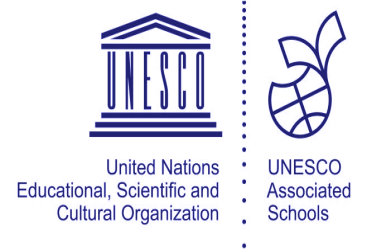  средняя общеобразовательная школа р.п. ПушкиноСоветского района Саратовской области413220, Саратовская область,Советский район, р.п.ПушкиноУл.60 Лет Октября, 2 т. 8(845-66)6-21-49,E-mail – den-lg5@mail.ruПРИКАЗ19.09.2022 года                                                                  № 229Об организации подготовки и  проведения  государственной итоговой аттестации  по образовательным программам  основногообщего и среднего общего образования   в 2022/2023  учебном  году   	В соответствии с пунктом 1 части 12 статьи 59 Федерального закона от 29 декабря 2012 года  № 273 - ФЗ «Об образовании в Российской Федерации»,  Порядком  проведения государственной итоговой аттестации по образовательным программам основного общего образования,  утвержденным совместным приказом Министерства просвещения РФ и Федеральной службы по надзору в сфере образования и науки от 7 ноября 2018 года № 189/1513,  Порядком  проведения государственной  итоговой  аттестации  по образовательным программам среднего общего образования, утвержденным совместным приказом Министерства просвещения РФ и Федеральной службы по надзору в сфере образования и науки от 7 ноября 2018 года № 190/1512, в целях обеспечения проведения государственной итоговой аттестации по образовательным программам основного общего и среднего общего образования на территории Советского муниципального района  в 2022/2023 учебном  году и на основании приказа управления образования №213 от 16.09.2022 " Об организации подготовки и  проведения  государственной итоговой аттестации  по образовательным программам  основного общего и среднего общего образования  на территории Советского муниципального  района в 2022/2023  учебном  году" ПРИКАЗЫВАЮ:            1.Утвердить дорожную карту  по организации и проведению  государственной итоговой аттестации по образовательным программам основного общего и среднего общего образования     в 2022/2023 учебном  году (приложение).            2. Школьному координатору ГИА Ивановой М.А. утвердить и разместить на сайте план -график  подготовки и проведения государственной итоговой аттестации по образовательным программам основного общего и среднего общего образования в 2022/2023 учебном  году. 	         3.Контроль за исполнением настоящего приказа возложить назам.директора по УР Иванову М.А.Директор школы                                Л.Г.Денисова_____________________________ М.А.ИвановаПриложение к приказу  от  19.09.2022    № 229Дорожная  карта по  организации  и проведениюгосударственной итоговой аттестации по образовательным программам основного общего и среднего общего образования   в 2022/2023 учебном  годуДорожная  карта по  организации  и проведениюгосударственной итоговой аттестации по образовательным программам основного общего и среднего общего образования   в 2022/2023 учебном  годуДорожная  карта по  организации  и проведениюгосударственной итоговой аттестации по образовательным программам основного общего и среднего общего образования   в 2022/2023 учебном  годуДорожная  карта по  организации  и проведениюгосударственной итоговой аттестации по образовательным программам основного общего и среднего общего образования   в 2022/2023 учебном  годуДорожная  карта по  организации  и проведениюгосударственной итоговой аттестации по образовательным программам основного общего и среднего общего образования   в 2022/2023 учебном  годуДорожная  карта по  организации  и проведениюгосударственной итоговой аттестации по образовательным программам основного общего и среднего общего образования   в 2022/2023 учебном  годуДорожная  карта по  организации  и проведениюгосударственной итоговой аттестации по образовательным программам основного общего и среднего общего образования   в 2022/2023 учебном  годуДорожная  карта по  организации  и проведениюгосударственной итоговой аттестации по образовательным программам основного общего и среднего общего образования   в 2022/2023 учебном  годуДорожная  карта по  организации  и проведениюгосударственной итоговой аттестации по образовательным программам основного общего и среднего общего образования   в 2022/2023 учебном  годуДорожная  карта по  организации  и проведениюгосударственной итоговой аттестации по образовательным программам основного общего и среднего общего образования   в 2022/2023 учебном  году№ п/пМероприятиеМероприятиеМероприятиеМероприятиеСрокиСрокиСрокиСрокиОтветственные исполнители1.Анализ проведения государственной итоговой аттестации по образовательным программам основного общего и среднего общего образования в 2022 годуАнализ проведения государственной итоговой аттестации по образовательным программам основного общего и среднего общего образования в 2022 годуАнализ проведения государственной итоговой аттестации по образовательным программам основного общего и среднего общего образования в 2022 годуАнализ проведения государственной итоговой аттестации по образовательным программам основного общего и среднего общего образования в 2022 годуАнализ проведения государственной итоговой аттестации по образовательным программам основного общего и среднего общего образования в 2022 годуАнализ проведения государственной итоговой аттестации по образовательным программам основного общего и среднего общего образования в 2022 годуАнализ проведения государственной итоговой аттестации по образовательным программам основного общего и среднего общего образования в 2022 годуАнализ проведения государственной итоговой аттестации по образовательным программам основного общего и среднего общего образования в 2022 годуАнализ проведения государственной итоговой аттестации по образовательным программам основного общего и среднего общего образования в 2022 году1.1Подготовка аналитического отчета о результатах ЕГЭ и ОГЭ в школеПодготовка аналитического отчета о результатах ЕГЭ и ОГЭ в школеПодготовка аналитического отчета о результатах ЕГЭ и ОГЭ в школеДо 31 августа 2022 годаДо 31 августа 2022 годаДо 31 августа 2022 годаДо 31 августа 2022 годаДо 31 августа 2022 годазам.директора по УР Иванова М.А.2.Меры по повышению качества преподавания учебных предметов Меры по повышению качества преподавания учебных предметов Меры по повышению качества преподавания учебных предметов Меры по повышению качества преподавания учебных предметов Меры по повышению качества преподавания учебных предметов Меры по повышению качества преподавания учебных предметов Меры по повышению качества преподавания учебных предметов Меры по повышению качества преподавания учебных предметов Меры по повышению качества преподавания учебных предметов 2.1.Организация  работы с обучающимися, не прошедшими государственную итоговую аттестацию по образовательным программам основного общего и среднего общего образования (далее ГИА), по подготовке к пересдаче ГИА  в дополнительные сроки (сентябрь) 2022 годаАвгуст- сентябрь 2022 годаАвгуст- сентябрь 2022 годаАвгуст- сентябрь 2022 годаАвгуст- сентябрь 2022 годаАвгуст- сентябрь 2022 годаАвгуст- сентябрь 2022 годаАвгуст- сентябрь 2022 года зам.директора по УР Иванова М.А., учителя – предметники Початкова Т.Д., Мищенко С.В., Павленко Е.В.2.2.Организация  работы с обучающимися, не прошедшими ГИА, по подготовке к пересдаче ГИА по  предметам в 2022 годуСентябрь – май 2023 годаСентябрь – май 2023 годаСентябрь – май 2023 годаСентябрь – май 2023 годаСентябрь – май 2023 годаСентябрь – май 2023 годаСентябрь – май 2023 года  зам.директора по УР Иванова М.А., учителя – предметники 2.3Мониторинг качества образования в образовательных организациях с наименьшими результатами ГИА по обязательным предметам2022/23 учебный год2022/23 учебный год2022/23 учебный год2022/23 учебный год2022/23 учебный год2022/23 учебный год2022/23 учебный год  зам.директора по УР Иванова М.А. 2.4Проведение независимого контроля качества знания2022/23 учебный год2022/23 учебный год2022/23 учебный год2022/23 учебный год2022/23 учебный год2022/23 учебный год2022/23 учебный год  зам.директора по УР Иванова М.А.2.5.Организация работы телефона «горячей линии»сентябрь 2022 годасентябрь 2022 годасентябрь 2022 годасентябрь 2022 годасентябрь 2022 годасентябрь 2022 годасентябрь 2022 года  зам.директора по УР Иванова М.А.2.6.Проведение диагностики первичного выбора предметов для участия в ГИАДо 22 октября  2022 годаДо 22 октября  2022 годаДо 22 октября  2022 годаДо 22 октября  2022 годаДо 22 октября  2022 годаДо 22 октября  2022 годаДо 22 октября  2022 года  зам.директора по УР Иванова М.А.2.7.Формирование состава обучающихся, требующих особого внимания по подготовке к ГИА До 10 октября 2022 годаДо 10 октября 2022 годаДо 10 октября 2022 годаДо 10 октября 2022 годаДо 10 октября 2022 годаДо 10 октября 2022 годаДо 10 октября 2022 года  зам.директора по УР Иванова М.А.2.8.Организация подготовки обучающихся к ГИАПостоянно в течение  2022/23 учебного годаПостоянно в течение  2022/23 учебного годаПостоянно в течение  2022/23 учебного годаПостоянно в течение  2022/23 учебного годаПостоянно в течение  2022/23 учебного годаПостоянно в течение  2022/23 учебного годаПостоянно в течение  2022/23 учебного года  зам.директора по УР Иванова М.А.2.9Участие в региональных проверочных работах по математике  и русскому языку  9,11   классы   18-19 октября, 21-23 декабря, 13-18 марта 2023    18-19 октября, 21-23 декабря, 13-18 марта 2023    18-19 октября, 21-23 декабря, 13-18 марта 2023    18-19 октября, 21-23 декабря, 13-18 марта 2023    18-19 октября, 21-23 декабря, 13-18 марта 2023    18-19 октября, 21-23 декабря, 13-18 марта 2023    18-19 октября, 21-23 декабря, 13-18 марта 2023    зам.директора по УР Иванова М.А.2.10Корректировка  программ самообследования, программ развития образовательных организацийдо 15 декабрядо 15 декабрядо 15 декабрядо 15 декабрядо 15 декабрядо 15 декабрядо 15 декабря  зам.директора по УР Иванова М.А.2.11.Организация подготовки обучающихся 11 классов к итоговому сочинениюСентябрь- ноябрьСентябрь- ноябрьСентябрь- ноябрьСентябрь- ноябрьСентябрь- ноябрьСентябрь- ноябрьСентябрь- ноябрь  зам.директора по УР Иванова М.А.2.12.Организация подготовки обучающихся 9 классов к итоговому собеседованию по русскому языкуСентябрь- январьСентябрь- январьСентябрь- январьСентябрь- январьСентябрь- январьСентябрь- январьСентябрь- январь  зам.директора по УР Иванова М.А.2.13Участие педагогов   в учебных и методических семинарах по подготовке учащихся к ГИА2022/23 учебный год2022/23 учебный год2022/23 учебный год2022/23 учебный год2022/23 учебный год2022/23 учебный год2022/23 учебный годучителя - предметники2.14. Реализация регионального интенсива «ОГЭ: пользователь продвинутого уровня»  и «PRO 100 –ЕГЭ»2022/23 учебный год2022/23 учебный год2022/23 учебный год2022/23 учебный год2022/23 учебный год2022/23 учебный год2022/23 учебный годШМК3.Мероприятия по нормативному, инструктивному и методическому обеспечению государственной итоговой аттестации, единого государственного экзаменаМероприятия по нормативному, инструктивному и методическому обеспечению государственной итоговой аттестации, единого государственного экзаменаМероприятия по нормативному, инструктивному и методическому обеспечению государственной итоговой аттестации, единого государственного экзаменаМероприятия по нормативному, инструктивному и методическому обеспечению государственной итоговой аттестации, единого государственного экзаменаМероприятия по нормативному, инструктивному и методическому обеспечению государственной итоговой аттестации, единого государственного экзаменаМероприятия по нормативному, инструктивному и методическому обеспечению государственной итоговой аттестации, единого государственного экзаменаМероприятия по нормативному, инструктивному и методическому обеспечению государственной итоговой аттестации, единого государственного экзаменаМероприятия по нормативному, инструктивному и методическому обеспечению государственной итоговой аттестации, единого государственного экзаменаМероприятия по нормативному, инструктивному и методическому обеспечению государственной итоговой аттестации, единого государственного экзамена3.1Разработка  и изучение приказов по организации и проведению государственной итоговой аттестации по образовательным программам основного общего и среднего общего образования в 2022/2023 учебном году  Разработка  и изучение приказов по организации и проведению государственной итоговой аттестации по образовательным программам основного общего и среднего общего образования в 2022/2023 учебном году  Разработка  и изучение приказов по организации и проведению государственной итоговой аттестации по образовательным программам основного общего и среднего общего образования в 2022/2023 учебном году  Разработка  и изучение приказов по организации и проведению государственной итоговой аттестации по образовательным программам основного общего и среднего общего образования в 2022/2023 учебном году  Разработка  и изучение приказов по организации и проведению государственной итоговой аттестации по образовательным программам основного общего и среднего общего образования в 2022/2023 учебном году  Разработка  и изучение приказов по организации и проведению государственной итоговой аттестации по образовательным программам основного общего и среднего общего образования в 2022/2023 учебном году  Разработка  и изучение приказов по организации и проведению государственной итоговой аттестации по образовательным программам основного общего и среднего общего образования в 2022/2023 учебном году  Разработка  и изучение приказов по организации и проведению государственной итоговой аттестации по образовательным программам основного общего и среднего общего образования в 2022/2023 учебном году  Разработка  и изучение приказов по организации и проведению государственной итоговой аттестации по образовательным программам основного общего и среднего общего образования в 2022/2023 учебном году  3.1.1.О назначении  школьных координаторов по организации и проведению государственной итоговой аттестации по образовательным программам основного общего и среднего общего образования, единого государственного экзаменаО назначении  школьных координаторов по организации и проведению государственной итоговой аттестации по образовательным программам основного общего и среднего общего образования, единого государственного экзаменасентябрь 2022 сентябрь 2022 сентябрь 2022 сентябрь 2022 сентябрь 2022 сентябрь 2022  зам.директора по УР Иванова М.А.3.1.2.О перечне видов работ по подготовке и проведению государственной итоговой аттестации по образовательным программам основного общего и среднего общего образованияО перечне видов работ по подготовке и проведению государственной итоговой аттестации по образовательным программам основного общего и среднего общего образованиясентябрь 2022сентябрь 2022сентябрь 2022сентябрь 2022сентябрь 2022сентябрь 2022зам.директора по УР Иванова М.А.3.1.3.Об организации подготовки и проведения государственной итоговой аттестации по образовательным программам основного общего и среднего общего образования   в 2022/2023 учебном  годуОб организации подготовки и проведения государственной итоговой аттестации по образовательным программам основного общего и среднего общего образования   в 2022/2023 учебном  годусентябрь 2022сентябрь 2022сентябрь 2022сентябрь 2022сентябрь 2022сентябрь 2022зам.директора по УР Иванова М.А.3.1.4.О  проведении  и участии в ГИА по образовательным программам основного общего  образования в дополнительный период (сентябрь) в 2022 годуО  проведении  и участии в ГИА по образовательным программам основного общего  образования в дополнительный период (сентябрь) в 2022 году5,8,12 сентября 2022 года5,8,12 сентября 2022 года5,8,12 сентября 2022 года5,8,12 сентября 2022 года5,8,12 сентября 2022 года5,8,12 сентября 2022 годазам.директора по УР Иванова М.А.3.1.5.Об организации информирования участников государственной итоговой аттестации по образовательным программам среднего общего образования и их родителей (законных представителей) по вопросам организации и проведения государственной итоговой аттестацииОб организации информирования участников государственной итоговой аттестации по образовательным программам среднего общего образования и их родителей (законных представителей) по вопросам организации и проведения государственной итоговой аттестацииоктябрь 2022октябрь 2022октябрь 2022октябрь 2022октябрь 2022октябрь 2022зам.директора по УР Иванова М.А.3.1.6.О подготовке специалистов, привлекаемых к проведению государственной итоговой аттестации по образовательным программам основного общего и среднего общего образованияО подготовке специалистов, привлекаемых к проведению государственной итоговой аттестации по образовательным программам основного общего и среднего общего образованиясентябрь 2022сентябрь 2022сентябрь 2022сентябрь 2022сентябрь 2022сентябрь 2022зам.директора по УР Иванова М.А.3.1.7Об участии в  областном родительского собрания   «Готовимся к экзаменам вместе»Об участии в  областном родительского собрания   «Готовимся к экзаменам вместе»Октябрь, декабрь, февраль, апрель 2023 года Октябрь, декабрь, февраль, апрель 2023 года Октябрь, декабрь, февраль, апрель 2023 года Октябрь, декабрь, февраль, апрель 2023 года Октябрь, декабрь, февраль, апрель 2023 года Октябрь, декабрь, февраль, апрель 2023 года классные руководители 9,11 классов 3.1.8О проведении итогового сочинения (изложения) в 2022/23 учебном годуО проведении итогового сочинения (изложения) в 2022/23 учебном годуНоябрь 2022 годаНоябрь 2022 годаНоябрь 2022 годаНоябрь 2022 годаНоябрь 2022 годаНоябрь 2022 годазам.директора по УР Иванова М.А.3.1.9О проведении итогового собеседования по русскому языку   в 2022/23 учебном годуО проведении итогового собеседования по русскому языку   в 2022/23 учебном годуНоябрь 2022 годаНоябрь 2022 годаНоябрь 2022 годаНоябрь 2022 годаНоябрь 2022 годаНоябрь 2022 годазам.директора по УР Иванова М.А.3.1.10О назначении лиц, ответственных за получение, доставку, хранение, учет и выдачу экзаменационных материаловО назначении лиц, ответственных за получение, доставку, хранение, учет и выдачу экзаменационных материаловфевраль - март 2023 годафевраль - март 2023 годафевраль - март 2023 годафевраль - март 2023 годафевраль - март 2023 годафевраль - март 2023 годазам.директора по УР Иванова М.А.3.1.11О проведении репетиционных экзаменов   для обучающихся, освоивших основные общеобразовательные программы основного общего образованияО проведении репетиционных экзаменов   для обучающихся, освоивших основные общеобразовательные программы основного общего образованиямарт 2023 годамарт 2023 годамарт 2023 годамарт 2023 годамарт 2023 годамарт 2023 годазам.директора по УР Иванова М.А.3.1.12О порядке подачи заявлений на прохождение  ГИА  по образовательным программам основного общего  и среднего общего образования  в 2023 годуО порядке подачи заявлений на прохождение  ГИА  по образовательным программам основного общего  и среднего общего образования  в 2023 годуДекабрь 2022 годаДекабрь 2022 годаДекабрь 2022 годаДекабрь 2022 годаДекабрь 2022 годаДекабрь 2022 годазам.директора по УР Иванова М.А.3.1.13О порядке окончания 2019/2020 учебного года и проведения государственной итоговой аттестации обучающихся 9, 11 классов общеобразовательных учреждений районаО порядке окончания 2019/2020 учебного года и проведения государственной итоговой аттестации обучающихся 9, 11 классов общеобразовательных учреждений районамай2023 годамай2023 годамай2023 годамай2023 годамай2023 годамай2023 года зам.директора по УР Иванова М.А.3.2.Подготовка информационных писем управления образования по организации и проведению государственной итоговой аттестации и единого государственного экзамена в 2023 годуПодготовка информационных писем управления образования по организации и проведению государственной итоговой аттестации и единого государственного экзамена в 2023 годуПодготовка информационных писем управления образования по организации и проведению государственной итоговой аттестации и единого государственного экзамена в 2023 годуПодготовка информационных писем управления образования по организации и проведению государственной итоговой аттестации и единого государственного экзамена в 2023 годуПодготовка информационных писем управления образования по организации и проведению государственной итоговой аттестации и единого государственного экзамена в 2023 годуПодготовка информационных писем управления образования по организации и проведению государственной итоговой аттестации и единого государственного экзамена в 2023 годуПодготовка информационных писем управления образования по организации и проведению государственной итоговой аттестации и единого государственного экзамена в 2023 годуПодготовка информационных писем управления образования по организации и проведению государственной итоговой аттестации и единого государственного экзамена в 2023 годуПодготовка информационных писем управления образования по организации и проведению государственной итоговой аттестации и единого государственного экзамена в 2023 году3.2.1.О работе телефонов «горячей линии»О работе телефонов «горячей линии»О работе телефонов «горячей линии»О работе телефонов «горячей линии»сентябрь 2022сентябрь 2022сентябрь 2022сентябрь 2022 зам.директора по УР Иванова М.А.4.Мероприятия по организационному обеспечению проведения государственной итоговой аттестации по образовательным программам основного общего и среднего общего образованияМероприятия по организационному обеспечению проведения государственной итоговой аттестации по образовательным программам основного общего и среднего общего образованияМероприятия по организационному обеспечению проведения государственной итоговой аттестации по образовательным программам основного общего и среднего общего образованияМероприятия по организационному обеспечению проведения государственной итоговой аттестации по образовательным программам основного общего и среднего общего образованияМероприятия по организационному обеспечению проведения государственной итоговой аттестации по образовательным программам основного общего и среднего общего образованияМероприятия по организационному обеспечению проведения государственной итоговой аттестации по образовательным программам основного общего и среднего общего образованияМероприятия по организационному обеспечению проведения государственной итоговой аттестации по образовательным программам основного общего и среднего общего образованияМероприятия по организационному обеспечению проведения государственной итоговой аттестации по образовательным программам основного общего и среднего общего образованияМероприятия по организационному обеспечению проведения государственной итоговой аттестации по образовательным программам основного общего и среднего общего образования4.1Формирование электронных баз данных обучающихся 9 и 11 классов Формирование электронных баз данных обучающихся 9 и 11 классов Формирование электронных баз данных обучающихся 9 и 11 классов Формирование электронных баз данных обучающихся 9 и 11 классов в течение учебного годав течение учебного годав течение учебного годав течение учебного года зам.директора по УР Иванова М.А.4.2Формирование полного списка лиц, имеющих право на создание особых условий при проведении государственной итоговой аттестацииФормирование полного списка лиц, имеющих право на создание особых условий при проведении государственной итоговой аттестацииФормирование полного списка лиц, имеющих право на создание особых условий при проведении государственной итоговой аттестацииФормирование полного списка лиц, имеющих право на создание особых условий при проведении государственной итоговой аттестацииноябрь 2022годаноябрь 2022годаноябрь 2022годаноябрь 2022года зам.директора по УР Иванова М.А.4.3Проведение по утвержденному расписанию итогового сочинения (изложения)Проведение по утвержденному расписанию итогового сочинения (изложения)Проведение по утвержденному расписанию итогового сочинения (изложения)Проведение по утвержденному расписанию итогового сочинения (изложения)декабрь 2022февраль, апрель 2023 гг.декабрь 2022февраль, апрель 2023 гг.декабрь 2022февраль, апрель 2023 гг.декабрь 2022февраль, апрель 2023 гг. зам.директора по УР Иванова М.А.4.8Проведение по утвержденному расписанию итогового  собеседования по русскому языкуПроведение по утвержденному расписанию итогового  собеседования по русскому языкуПроведение по утвержденному расписанию итогового  собеседования по русскому языкуПроведение по утвержденному расписанию итогового  собеседования по русскому языкуФевраль- май 2023 г.Февраль- май 2023 г.Февраль- май 2023 г.Февраль- май 2023 г.  зам.директора по УР Иванова М.А.4.4Формирование банка данных на выпускников 9 классов по профильным предметамФормирование банка данных на выпускников 9 классов по профильным предметамФормирование банка данных на выпускников 9 классов по профильным предметамФормирование банка данных на выпускников 9 классов по профильным предметамянварь 2023 годаянварь 2023 годаянварь 2023 годаянварь 2023 года  зам.директора по УР Иванова М.А.4.5Ознакомление участников ЕГЭ с листами информированияОзнакомление участников ЕГЭ с листами информированияОзнакомление участников ЕГЭ с листами информированияОзнакомление участников ЕГЭ с листами информированиямай2023 годамай2023 годамай2023 годамай2023 года  зам.директора по УР Иванова М.А.4.6Подготовка отчетов по государственной итоговой аттестации Подготовка отчетов по государственной итоговой аттестации Подготовка отчетов по государственной итоговой аттестации Подготовка отчетов по государственной итоговой аттестации июнь 2023 годаиюнь 2023 годаиюнь 2023 годаиюнь 2023 года  зам.директора по УР Иванова М.А.5.Мероприятия по обеспечению информирования общественности и участников государственной итоговой аттестации по образовательным программам основного общего и среднего общего образованияМероприятия по обеспечению информирования общественности и участников государственной итоговой аттестации по образовательным программам основного общего и среднего общего образованияМероприятия по обеспечению информирования общественности и участников государственной итоговой аттестации по образовательным программам основного общего и среднего общего образованияМероприятия по обеспечению информирования общественности и участников государственной итоговой аттестации по образовательным программам основного общего и среднего общего образованияМероприятия по обеспечению информирования общественности и участников государственной итоговой аттестации по образовательным программам основного общего и среднего общего образованияМероприятия по обеспечению информирования общественности и участников государственной итоговой аттестации по образовательным программам основного общего и среднего общего образованияМероприятия по обеспечению информирования общественности и участников государственной итоговой аттестации по образовательным программам основного общего и среднего общего образованияМероприятия по обеспечению информирования общественности и участников государственной итоговой аттестации по образовательным программам основного общего и среднего общего образованияМероприятия по обеспечению информирования общественности и участников государственной итоговой аттестации по образовательным программам основного общего и среднего общего образования5.1.Информационное наполнение Интернет-сайта  у  по вопросам организации и проведения государственной итоговой аттестации, единого государственного экзаменаИнформационное наполнение Интернет-сайта  у  по вопросам организации и проведения государственной итоговой аттестации, единого государственного экзаменав течение годав течение годав течение годав течение года   зам.директора по УР Иванова М.А.   зам.директора по УР Иванова М.А.   зам.директора по УР Иванова М.А.5.2.Участие в Интернет-конференциях по вопросам организации и проведения государственной итоговой аттестации, единого государственного экзаменаУчастие в Интернет-конференциях по вопросам организации и проведения государственной итоговой аттестации, единого государственного экзаменав течение годав течение годав течение годав течение года   зам.директора по УР Иванова М.А.   зам.директора по УР Иванова М.А.   зам.директора по УР Иванова М.А.5.3.Проведение родительских собраний,педагогических советов, классных часов по вопросам подготовки и проведения государственной итоговой аттестации, единого государственного экзаменаПроведение родительских собраний,педагогических советов, классных часов по вопросам подготовки и проведения государственной итоговой аттестации, единого государственного экзаменав течение годав течение годав течение годав течение года  зам.директора по УР Иванова М.А.  зам.директора по УР Иванова М.А.  зам.директора по УР Иванова М.А.5.4.Обеспечение работы телефона «горячей линии»Обеспечение работы телефона «горячей линии»в течение годав течение годав течение годав течение года   зам.директора по УР Иванова М.А.   зам.директора по УР Иванова М.А.   зам.директора по УР Иванова М.А.5.5Организация консультационной поддержки участников государственной итоговой аттестации, единого государственного экзаменаОрганизация консультационной поддержки участников государственной итоговой аттестации, единого государственного экзаменав течение годав течение годав течение годав течение года  зам.директора по УР Иванова М.А.  зам.директора по УР Иванова М.А.  зам.директора по УР Иванова М.А.6.Мероприятия по обеспечению мониторинга проведения государственной итоговой аттестации по образовательным программам основного общего и среднего общего образованияМероприятия по обеспечению мониторинга проведения государственной итоговой аттестации по образовательным программам основного общего и среднего общего образованияМероприятия по обеспечению мониторинга проведения государственной итоговой аттестации по образовательным программам основного общего и среднего общего образованияМероприятия по обеспечению мониторинга проведения государственной итоговой аттестации по образовательным программам основного общего и среднего общего образованияМероприятия по обеспечению мониторинга проведения государственной итоговой аттестации по образовательным программам основного общего и среднего общего образованияМероприятия по обеспечению мониторинга проведения государственной итоговой аттестации по образовательным программам основного общего и среднего общего образованияМероприятия по обеспечению мониторинга проведения государственной итоговой аттестации по образовательным программам основного общего и среднего общего образованияМероприятия по обеспечению мониторинга проведения государственной итоговой аттестации по образовательным программам основного общего и среднего общего образованияМероприятия по обеспечению мониторинга проведения государственной итоговой аттестации по образовательным программам основного общего и среднего общего образования6.1.Разработка анкет и проведение диагностики готовности к государственной итоговой аттестации всех категорий участников образовательного процессаРазработка анкет и проведение диагностики готовности к государственной итоговой аттестации всех категорий участников образовательного процессаРазработка анкет и проведение диагностики готовности к государственной итоговой аттестации всех категорий участников образовательного процессаРазработка анкет и проведение диагностики готовности к государственной итоговой аттестации всех категорий участников образовательного процессаРазработка анкет и проведение диагностики готовности к государственной итоговой аттестации всех категорий участников образовательного процессав течение года в течение года           Педагог-психолог           Педагог-психолог 6.2.Проведение мониторинга государственной итоговой аттестации  в 2020 году в общеобразовательных учреждениях, сбор и обработка результатов мониторингаПроведение мониторинга государственной итоговой аттестации  в 2020 году в общеобразовательных учреждениях, сбор и обработка результатов мониторингаПроведение мониторинга государственной итоговой аттестации  в 2020 году в общеобразовательных учреждениях, сбор и обработка результатов мониторингаПроведение мониторинга государственной итоговой аттестации  в 2020 году в общеобразовательных учреждениях, сбор и обработка результатов мониторингаПроведение мониторинга государственной итоговой аттестации  в 2020 году в общеобразовательных учреждениях, сбор и обработка результатов мониторингаиюнь 2020 годаиюнь 2020 года            Педагог-психолог            Педагог-психолог6.3.Проведение  мониторинга качества знаний обучающихся 4, 9, 11 (12) классов в общеобразовательных учреждениях районаПроведение  мониторинга качества знаний обучающихся 4, 9, 11 (12) классов в общеобразовательных учреждениях районаПроведение  мониторинга качества знаний обучающихся 4, 9, 11 (12) классов в общеобразовательных учреждениях районаПроведение  мониторинга качества знаний обучающихся 4, 9, 11 (12) классов в общеобразовательных учреждениях районаПроведение  мониторинга качества знаний обучающихся 4, 9, 11 (12) классов в общеобразовательных учреждениях районав течение учебного годав течение учебного года   Педагог-психолог   Педагог-психолог